ASSUNTO: MOÇÃO DE PESAR, COM UM MINUTO DE SILÊNCIO, PELO FALECIMENTO DO SENHOR ROSELITO BATISTA GOMES, OCORRIDO NO DIA 21 DE NOVEMBRO DE 2020.DESPACHO     SALA DAS SESSÕES____/____/_____PRESIDENTE DA MESAMOÇÃO Nº DE 2020SENHOR PRESIDENTE,SENHORES VEREADORES E VEREADORAS,Senhor Presidente, Senhoras Vereadoras, Senhores Vereadores, no uso das atribuições que me confere ao Artigo 162, do Regimento Interno da Câmara Municipal de Mogi Mirim. REQUEIRO à mesa, após ouvido o Douto Plenário, na forma regimental de estilo, que seja consignada em Ata de Nossos Trabalhos, votos de profundo pesar pelo falecimento do Senhor ROSELITO BATISTA GOMES, ocorrido em Mogi Mirim no dia 21 de novembro de 2020, com 46 anosQue Deus, com sua imensa sabedoria e misericórdia, possa confortar seus familiares e amigos nesse momento de dor e de saudades.  Essa Casa Legislativa presta essa singela homenagem póstuma a esta família a quem temos muito apreço.Proponho ainda na presente sessão seja guardado um respeitoso “Minuto de Silêncio” em memória ao saudoso Senhor ROSELITO BATISTA GOMES.Sala das Sessões “Vereador Santo Rótolli”, em 07 de dezembro de 2020.Vereador Jorge Setoguchi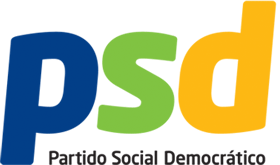 VEREADOR ALEXANDRE CINTRAVEREADOR ANDRÉ ALBEJANTE MAZONVEREADOR CINOÊ DUZOVEREADOR CRISTIANO GAIOTOVEREADOR GERALDO VICENTE BERTANHAVEREADOR GÉRSON LUIZ ROSSI JUNIORVEREADOR JOSÉ AUGUSTO CAPISTRANO SANTOSVEREADOR LUÍS ROBERTO TAVARESVEREADORA MARIA HELENA SCUDELER DE BARROSVEREADOR MANOEL EDUARDO PEREIRA DA CRUZ PALOMINOVEREADOR MARCOS ANTONIO FRANCOVEREADOR MOACIR GENUARIOVEREADOR ORIVALDO APARECIDO MAGALHÃESVEREADORA SÔNIA REGINA RODRIGUESVEREADOR TIAGO CESAR COSTA